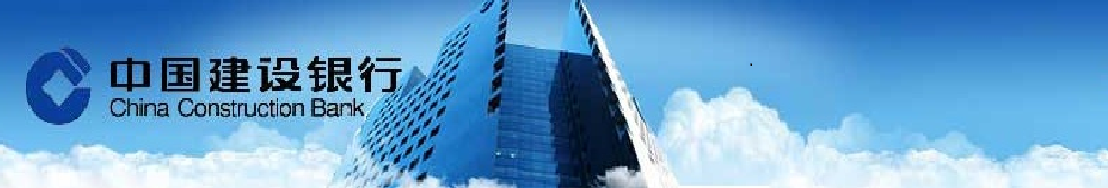 英國首相特雷莎·梅週三正式啟動退出歐盟的程式。英國政府有兩年的時間與歐盟協商退歐條款，退歐將在2019年3月底正式生效。英鎊日內大幅波動，在歐洲盤時一度觸及八日低點1.2377美元，在正式啟動退歐程式後反彈至1.2478。美聯儲最一貫支持低利率的官員之一─芝加哥聯儲總裁埃文斯表示，支持今年進一步升息，理由是考慮到美聯儲在實現充分就業和穩定通脹這兩個目標方面所取得的進展。此外，波士頓聯儲總裁羅森葛籣表示，鑒於經濟的強健程度，美聯儲今年應當再升息三次。外匯市場    台幣兌美元週三收貶逾1角，中止連兩日升值走勢。國際美元因良好資料偏強，出口商轉趨觀望惜售，使得午後台幣貶值幅度擴大，幾乎以日低點作收。外資今日在台股現貨的買超金額也縮至27.65億台幣，午後甚至有轉買美元需求，在外資與出口商兩股做多台幣主要力量同時消失的狀況下，台幣升值走勢暫時中止。台幣短線走勢還是要看外資的態度，外資買盤雖然可能減弱，但只要不匯出，再加上出口商仍需在季底拋匯，台幣不至於明顯走貶。預估今日台幣主要交易區間30.150- 30.300。貨幣市場    台灣銀行間短率周三略下滑。因市場資金持續浮濫，在各大票券商多已安排好跨季資金，而銀行體系又普遍多錢的情況下，拆款市場顯得格外安靜，拆款量呈急凍狀態。人民幣市場部分，隔拆利率在1.80%-2.30%，一年天期cnh swap落在 1,860 -1,905。債券市場    週三美國公佈成屋待完成銷售指數優於預期，2月上升5.5%，市場預估2.5%，數據偏好但昨日美債利率小幅走跌，Fed升息腳步與川普醫保法案表決令市場略顯觀望，終場美債10年券利率下滑4.1bps收2.376%；30年券利率下滑3.9bps收3.986%，今日美國關注去年GDP終值，短線美債10年券關注2.40%是否有效突破，暫維持區間操作。期貨市場    週三離岸人民幣匯率小幅震盪走升，盤中最低來到6.8670附近，但受到Fed副主席Fischer偏鷹派言論與部分官員認為今年升息應超過3次，帶動美元持續反彈，短線離岸人民幣匯率走勢偏向貶值，後續中國關注PMI數據公佈。離岸人民幣換匯點，一個月升至200(+25)，一年期升至1900(+80)。人民幣匯率期貨市場週三成交量小幅降至375口，約當金額0.152億美金，留倉口數3,408口，約當留倉金額1.205億美金。Economic Data免責聲明本研究報告僅供本公司特定客戶參考。客戶進行投資決策時，應審慎考量本身之需求、投資風險及風險承壓度，並就投資結果自行負責，本公司不作任何獲利保證，亦不就投資損害負任何法律責任。本研究報告內容取材自本公司認可之來源，但不保證其完整性及精確性、該報告所載財務資料、預估及意見，係本公司於特定日期就現有資訊所作之專業判斷，嗣後變更時，本公司將不做預告或更新；本研究報告內容僅供參考，未盡完善之處，本公司恕不負責。除經本公司同意，不得將本研究報告內容複製、轉載或以其他方式提供予其他第三人。FXLastHighLowUSD/TWD30.28530.28830.175USD/CNY6.89016.89396.8867USD/CNH6.86686.87826.8668USD/JPY111.04111.32110.72EUR/USD1.07661.08271.074AUD/USD0.7670.76750.7631Interest RateInterest RateLastChgTW O/NTW O/N0.1750TAIBOR 3MTAIBOR 3M0.659220.00011CNT TAIBOR 3MCNT TAIBOR 3M4.57330.1726CNT TAIBOR 1YCNT TAIBOR 1Y4.78070.0347TW IRS 3YTW IRS 3Y0.83160TW IRS 5YTW IRS 5Y1.0450TW 5Y BONDTW 5Y BOND0.855-0.0035TW 10Y BONDTW 10Y BOND1.09-0.0005SHIBOR O/NSHIBOR O/N2.5210.073SHIBOR 1MSHIBOR 1M4.3955-0.015SHIBOR 3MSHIBOR 3M4.4135-0.0095CN 7Y BONDCN 7Y BOND3.1680.006CN 10Y BONDCN 10Y BOND3.280.006USD LIBOR O/NUSD LIBOR O/N0.9250.00056USD LIBOR 3MUSD LIBOR 3M1.152220.00033USD 10Y BONDUSD 10Y BOND2.3765-0.0233USD 30Y BONDUSD 30Y BOND2.9856-0.0239CommodityCommodityLastChgBRENTBRENT52.42-0.11WTIWTI49.51-0.03GOLDGOLD1253.45-3.81StockStockLastChgDow JonesDow Jones20659.32-42.18NasdaqNasdaq5897.54722.407S&P 500S&P 5002361.132.56DAXDAX1220353.58SSEASSEA3394.349-12.156HISHIS24392.0546.18TAIEXTAIEX9856.25-20.2Nikkei 225Nikkei 22519217.4814.61KOSPIKOSPI2166.983.67Source: BloombergSource: BloombergSource: BloombergSource: BloombergDate CountryEventPeriodSurveyActualPrior03/29USMBA 貸款申請指數24-Mar---0.80%-2.70%03/29US成屋待完成銷售 (月比)Feb2.50%5.50%-2.80%03/30USGDP年化(季比)4Q T2.00%--1.90%03/30US個人消費4Q T3.00%--3.00%03/30US個人消費支出核心指數(季比)4Q T1.20%--1.20%03/30US首次申請失業救濟金人數25-Mar247k--261k03/30US連續申請失業救濟金人數18-Mar2031k--1990k